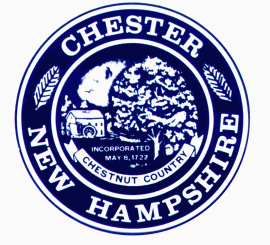 TOWN OF CHESTER      Employment ApplicationThe information set forth in this application is true, complete and accurate.  I understand and agree that if employed, and during such period of employment, any false statements, misrepresentations of facts, or omission made by myself become known, the Town of Chester may terminate my employment immediately.  I hereby authorize the Town of Chester and/or its assigns to investigate my personal history and to obtain from my previous employers any information they have concerning me.  The Town of Chester may do a comprehensive background investigation regarding the accuracy or my employment application, not excluding a Drivers Record, Financial Inquiry Report and other such investigative inquiries.  Inquiries as to my character, general reputation, personal characteristics and work habits will be included and I hereby release and save harmless the Town of Chester, their assigns and other institutions, employees and their assigns from any and all liability which might otherwise be incurred by gathering such information.  I understand that a physical examination, drug and alcohol use tests, and/or a pre-employment personality/performance profile review may be required.I AGREE THAT MY EMPLOYMENT WITH THE TOWN OF CHESTER IS FOR AN UNSPECIFIED DURATION AND CONSTITUTES "AT WILL" EMPLOYMENT.  I ACKNOWLEDGE THAT THERE IS NO AGREEMENT, EXPRESS OR IMPLIED, BETWEEN ME AND THE TOWN OF CHESTER FOR ANY SPECIFIC PERIOD OF EMPLOYMENT, NOR FOR CONTINUING OR LONG TERM EMPLOYMENT, THE TOWN OF CHESTER AND I EACH HAVE THE RIGHT TO TERMINATE MY EMPLOYMENT AT ANY TIME WITH OR WITHOUT GOOD CAUSE, WITH OR WITHOUT NOTICE.The Town of Chester is an Equal Opportunity EmployerWe consider applicants for all positions without regard to Race, Color, Religion, Creed, Gender, National Origin, Age, Disability, Marital Status, Veteran Status, or any other legally protected statusInstructions for Submitting ApplicationEMAIL:	ChesterBOS@ChesterNH.orgMAIL:		TOWN OF CHESTER - BOSMunicipal Office Building84 Chester StreetChester, New HampshireInterviewed by:	______________________________________	Date:  ____________________________Position Offered:	_____________________	If yes, what position?  _____________________________Anticipated Start Date:  	_________________Potential Salary:		_________________Applicant InformationApplicant InformationApplicant InformationApplicant InformationApplicant InformationApplicant InformationApplicant InformationApplicant InformationApplicant InformationApplicant InformationApplicant InformationApplicant InformationApplicant InformationApplicant InformationApplicant InformationApplicant InformationApplicant InformationApplicant InformationApplicant InformationApplicant InformationApplicant InformationApplicant InformationApplicant InformationApplicant InformationApplicant InformationApplicant InformationApplicant InformationApplicant InformationApplicant InformationApplicant InformationApplicant InformationFull Name:Full Name:Full Name:Date:Date:	Last	Last	Last	Last	Last	Last	Last	Last	LastFirstFirstFirstFirstFirstFirstFirstFirstFirstM.I.M.I.M.I.M.I.M.I.M.I.M.I.M.I.M.I.M.I.M.I.M.I.M.I.Address:Address:Address:	Street Address	Street Address	Street Address	Street Address	Street Address	Street Address	Street Address	Street Address	Street Address	Street Address	Street Address	Street Address	Street Address	Street Address	Street Address	Street Address	Street Address	Street AddressApartment/Unit #Apartment/Unit #Apartment/Unit #Apartment/Unit #Apartment/Unit #Apartment/Unit #Apartment/Unit #Apartment/Unit #Apartment/Unit #Apartment/Unit #Apartment/Unit #Apartment/Unit #Apartment/Unit #	City	City	City	City	City	City	City	City	City	City	City	City	City	City	City	City	City	CityStateStateStateStateStateStateZIP CodeZIP CodeZIP CodeZIP CodeZIP CodeZIP CodeZIP CodePhone:(     )      (     )      (     )      (     )      (     )      (     )      Cell Phone:Cell Phone:Cell Phone:Cell Phone:(     )      (     )      (     )      (     )      (     )      (     )      (     )      Email:Email:Email:Email:Email:Email:Email:Email:Date Available:Date Available:Date Available:Date Available:Date Available:Desired Salary:Desired Salary:Desired Salary:Desired Salary:$     $     $     $     Position Applied for:Position Applied for:Position Applied for:Position Applied for:Position Applied for:Position Applied for:Are you a citizen of the United States?Are you a citizen of the United States?Are you a citizen of the United States?Are you a citizen of the United States?Are you a citizen of the United States?Are you a citizen of the United States?Are you a citizen of the United States?Are you a citizen of the United States?YESYESYESYESNOIf no, are you authorized to work in the U.S.?If no, are you authorized to work in the U.S.?If no, are you authorized to work in the U.S.?If no, are you authorized to work in the U.S.?If no, are you authorized to work in the U.S.?If no, are you authorized to work in the U.S.?If no, are you authorized to work in the U.S.?If no, are you authorized to work in the U.S.?If no, are you authorized to work in the U.S.?If no, are you authorized to work in the U.S.?If no, are you authorized to work in the U.S.?If no, are you authorized to work in the U.S.?If no, are you authorized to work in the U.S.?If no, are you authorized to work in the U.S.?YESYESNONOHave you ever worked for the Town of Chester?Have you ever worked for the Town of Chester?Have you ever worked for the Town of Chester?Have you ever worked for the Town of Chester?Have you ever worked for the Town of Chester?Have you ever worked for the Town of Chester?Have you ever worked for the Town of Chester?Have you ever worked for the Town of Chester?YESYESYESYESNOIf yes, when?If yes, when?For Law Enforcement or Fiduciary Positions Only:For Law Enforcement or Fiduciary Positions Only:For Law Enforcement or Fiduciary Positions Only:For Law Enforcement or Fiduciary Positions Only:For Law Enforcement or Fiduciary Positions Only:For Law Enforcement or Fiduciary Positions Only:For Law Enforcement or Fiduciary Positions Only:For Law Enforcement or Fiduciary Positions Only:For Law Enforcement or Fiduciary Positions Only:For Law Enforcement or Fiduciary Positions Only:For Law Enforcement or Fiduciary Positions Only:For Law Enforcement or Fiduciary Positions Only:For Law Enforcement or Fiduciary Positions Only:For Law Enforcement or Fiduciary Positions Only:For Law Enforcement or Fiduciary Positions Only:For Law Enforcement or Fiduciary Positions Only:For Law Enforcement or Fiduciary Positions Only:For Law Enforcement or Fiduciary Positions Only:For Law Enforcement or Fiduciary Positions Only:For Law Enforcement or Fiduciary Positions Only:For Law Enforcement or Fiduciary Positions Only:For Law Enforcement or Fiduciary Positions Only:For Law Enforcement or Fiduciary Positions Only:For Law Enforcement or Fiduciary Positions Only:For Law Enforcement or Fiduciary Positions Only:For Law Enforcement or Fiduciary Positions Only:For Law Enforcement or Fiduciary Positions Only:For Law Enforcement or Fiduciary Positions Only:For Law Enforcement or Fiduciary Positions Only:For Law Enforcement or Fiduciary Positions Only:For Law Enforcement or Fiduciary Positions Only:Have you ever been convicted of a felony?Have you ever been convicted of a felony?Have you ever been convicted of a felony?Have you ever been convicted of a felony?Have you ever been convicted of a felony?Have you ever been convicted of a felony?Have you ever been convicted of a felony?Have you ever been convicted of a felony?YESYESYESYESNOHave you even been convicted of a crime involving theft or burglary?Have you even been convicted of a crime involving theft or burglary?Have you even been convicted of a crime involving theft or burglary?Have you even been convicted of a crime involving theft or burglary?Have you even been convicted of a crime involving theft or burglary?Have you even been convicted of a crime involving theft or burglary?Have you even been convicted of a crime involving theft or burglary?Have you even been convicted of a crime involving theft or burglary?Have you even been convicted of a crime involving theft or burglary?Have you even been convicted of a crime involving theft or burglary?Have you even been convicted of a crime involving theft or burglary?Have you even been convicted of a crime involving theft or burglary?Have you even been convicted of a crime involving theft or burglary?Have you even been convicted of a crime involving theft or burglary?Have you even been convicted of a crime involving theft or burglary?YESYESNOIf yes, explain:If yes, explain:If yes, explain:If yes, explain:EducationEducationEducationEducationEducationEducationEducationEducationEducationEducationEducationEducationEducationEducationEducationEducationEducationEducationEducationEducationEducationEducationEducationEducationEducationEducationEducationEducationEducationEducationEducationHigh School – City and StateHigh School – City and StateHigh School – City and StateHigh School – City and StateHigh School – City and StateHigh School – City and StateHigh School – City and StateHigh School – City and StateCourse of StudyCourse of StudyCourse of StudyCourse of StudyCourse of StudyCourse of StudyCourse of StudyCourse of StudyCourse of StudyCourse of StudyCourse of StudyYear(s) CompletedYear(s) CompletedYear(s) CompletedYear(s) CompletedYear(s) CompletedYear(s) CompletedYear(s) CompletedDiploma / DegreeDiploma / DegreeDiploma / DegreeDiploma / DegreeDiploma / DegreeUndergraduate / College – City and StateUndergraduate / College – City and StateUndergraduate / College – City and StateUndergraduate / College – City and StateUndergraduate / College – City and StateUndergraduate / College – City and StateUndergraduate / College – City and StateUndergraduate / College – City and StateCourse of StudyCourse of StudyCourse of StudyCourse of StudyCourse of StudyCourse of StudyCourse of StudyCourse of StudyCourse of StudyCourse of StudyCourse of StudyYear(s) CompletedYear(s) CompletedYear(s) CompletedYear(s) CompletedYear(s) CompletedYear(s) CompletedYear(s) CompletedDiploma / DegreeDiploma / DegreeDiploma / DegreeDiploma / DegreeDiploma / DegreeInternational Campus – CountryInternational Campus – CountryInternational Campus – CountryInternational Campus – CountryInternational Campus – CountryInternational Campus – CountryInternational Campus – CountryInternational Campus – CountryCourse of StudyCourse of StudyCourse of StudyCourse of StudyCourse of StudyCourse of StudyCourse of StudyCourse of StudyCourse of StudyCourse of StudyCourse of StudyYear(s) CompletedYear(s) CompletedYear(s) CompletedYear(s) CompletedYear(s) CompletedYear(s) CompletedYear(s) CompletedDiploma / DegreeDiploma / DegreeDiploma / DegreeDiploma / DegreeDiploma / DegreeGraduate / Professional – City and StateGraduate / Professional – City and StateGraduate / Professional – City and StateGraduate / Professional – City and StateGraduate / Professional – City and StateGraduate / Professional – City and StateGraduate / Professional – City and StateGraduate / Professional – City and StateCourse of StudyCourse of StudyCourse of StudyCourse of StudyCourse of StudyCourse of StudyCourse of StudyCourse of StudyCourse of StudyCourse of StudyCourse of StudyYear(s) CompletedYear(s) CompletedYear(s) CompletedYear(s) CompletedYear(s) CompletedYear(s) CompletedYear(s) CompletedDiploma / DegreeDiploma / DegreeDiploma / DegreeDiploma / DegreeDiploma / DegreeOther (specify) – City and StateOther (specify) – City and StateOther (specify) – City and StateOther (specify) – City and StateOther (specify) – City and StateOther (specify) – City and StateOther (specify) – City and StateOther (specify) – City and StateCourse of StudyCourse of StudyCourse of StudyCourse of StudyCourse of StudyCourse of StudyCourse of StudyCourse of StudyCourse of StudyCourse of StudyCourse of StudyYear(s) CompletedYear(s) CompletedYear(s) CompletedYear(s) CompletedYear(s) CompletedYear(s) CompletedYear(s) CompletedDiploma / DegreeDiploma / DegreeDiploma / DegreeDiploma / DegreeDiploma / DegreeReferencesReferencesReferencesReferencesReferencesReferencesReferencesReferencesReferencesReferencesReferencesReferencesReferencesReferencesReferencesReferencesReferencesReferencesReferencesReferencesReferencesReferencesReferencesReferencesReferencesReferencesReferencesReferencesReferencesReferencesReferencesPlease list three professional references.Please list three professional references.Please list three professional references.Please list three professional references.Please list three professional references.Please list three professional references.Please list three professional references.Please list three professional references.Please list three professional references.Please list three professional references.Please list three professional references.Please list three professional references.Please list three professional references.Please list three professional references.Please list three professional references.Please list three professional references.Please list three professional references.Please list three professional references.Please list three professional references.Please list three professional references.Please list three professional references.Please list three professional references.Please list three professional references.Please list three professional references.Please list three professional references.Please list three professional references.Please list three professional references.Please list three professional references.Please list three professional references.Please list three professional references.Please list three professional references.Full Name:Full Name:Full Name:Position:Position:Position:Position:Position:Position:Position:Company:Company:Company:Phone:Phone:Phone:Phone:(     )      (     )      (     )      (     )      (     )      (     )      (     )      (     )      (     )      (     )      Email Address:Email Address:Full Name:Full Name:Full Name:Position:Position:Position:Position:Position:Position:Position:Company:Company:Company:Phone:Phone:Phone:Phone:Phone:Phone:(     )      (     )      (     )      (     )      (     )      (     )      (     )      (     )      (     )      Email Address:Email Address:Full Name:Full Name:Full Name:Position:Position:Position:Position:Position:Position:Position:Company:Company:Company:Phone:Phone:Phone:Phone:(     )      (     )      (     )      (     )      (     )      (     )      (     )      (     )      (     )      (     )      Email Address:Email Address:Previous EmploymentPrevious EmploymentPrevious EmploymentPrevious EmploymentPrevious EmploymentPrevious EmploymentPrevious EmploymentPrevious EmploymentPrevious EmploymentPrevious EmploymentPrevious EmploymentPrevious EmploymentPrevious EmploymentPrevious EmploymentPrevious EmploymentPrevious EmploymentPrevious EmploymentCompany:Company:Phone:Phone:Phone:Phone:(     )      (     )      Address:Address:Supervisor:Supervisor:Supervisor:Job Title:Job Title:Starting Salary:Starting Salary:$     $     $     $     Ending Salary:Ending Salary:Ending Salary:$     Responsibilities:Responsibilities:Responsibilities:From:To:Reason for Leaving:Reason for Leaving:Reason for Leaving:May we contact your previous supervisor for a reference?May we contact your previous supervisor for a reference?May we contact your previous supervisor for a reference?May we contact your previous supervisor for a reference?May we contact your previous supervisor for a reference?May we contact your previous supervisor for a reference?May we contact your previous supervisor for a reference?May we contact your previous supervisor for a reference?YESYESNONOCompany:Company:Phone:Phone:Phone:Phone:(     )      (     )      Address:Address:Supervisor:Supervisor:Supervisor:Job Title:Job Title:Starting Salary:Starting Salary:$     $     $     $     Ending Salary:Ending Salary:Ending Salary:$     Responsibilities:Responsibilities:Responsibilities:From:To:Reason for Leaving:Reason for Leaving:Reason for Leaving:May we contact your previous supervisor for a reference?May we contact your previous supervisor for a reference?May we contact your previous supervisor for a reference?May we contact your previous supervisor for a reference?May we contact your previous supervisor for a reference?May we contact your previous supervisor for a reference?May we contact your previous supervisor for a reference?May we contact your previous supervisor for a reference?YESYESNONOCompany:Company:Phone:Phone:Phone:Phone:(     )      (     )      Address:Address:Supervisor:Supervisor:Supervisor:Job Title:Job Title:Starting Salary:Starting Salary:$     $     $     $     Ending Salary:Ending Salary:Ending Salary:$     Responsibilities:Responsibilities:Responsibilities:From:To:Reason for Leaving:Reason for Leaving:Reason for Leaving:May we contact your previous supervisor for a reference?May we contact your previous supervisor for a reference?May we contact your previous supervisor for a reference?May we contact your previous supervisor for a reference?May we contact your previous supervisor for a reference?May we contact your previous supervisor for a reference?May we contact your previous supervisor for a reference?May we contact your previous supervisor for a reference?YESYESNONOList Professional, Trade, Business or Civic Activities and Offices HeldList Professional, Trade, Business or Civic Activities and Offices HeldMilitary ServiceMilitary ServiceMilitary ServiceMilitary ServiceMilitary ServiceMilitary ServiceMilitary ServiceMilitary ServiceMilitary ServiceMilitary ServiceBranch:From:To:Rank at Discharge:Rank at Discharge:Type of Discharge:If other than honorable, explain:If other than honorable, explain:If other than honorable, explain:Applicant’s Statement____________________________________________________________Signature of ApplicantDateDO NOT WRITE BELOW THIS LINE